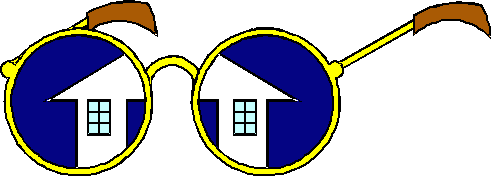 Housing Visions Continuum of Care July 21 2016AgendaI.  	Call to Order - Introductions/ Welcome/ Sign InII.	Approval of May and June Meeting MinutesIII.	Balance of State CoC Program funding UpdatePresentation for approval for submission of Partners renewal S+C grantsApplications due to NCCEH by August 12 – the Steering Committee will review, rank and approve for submission to HUD for fundingCoC application due to HUD by September 14Project Review Committees will meet in August need representativeAugust 11 introductory callAugust 18, 19, 22 one-on-one calls August 26 final call to rank projectsRegional Restructuring Proposal  Approved at June BoS meetingBoS staff have completed an FAQ document regarding restructuring, which is posted at www.ncceh.org/bos/restructuring/ The Restructuring Workgroup created a recommended timeline of benchmarks for Regional Committees to stay on track during the restructuring process. June 30: Formation of transition committeesJuly 31: Complete a draft plan for the transitionAugust 31: Present the transition plan to current Regional Committees for approvalSeptember 30: Initial meeting of new Regional Committees and election of                 LeadersOctober 1 – 14: One-day regional meetings with BoS staff to create 100-day              Plans Page 2 of 7October 31: Creation of Point-in-Time Count and coordinated assessment SubcommitteesJanuary 1: New Regional Committees formed and meetingESG update Application expected to be released in August due date in September or OctoberCasey is going to be the ESG leadInfo on NCCEH website at www.ncceh.org/bos/esg   Coordinated AssessmentCoordinated Assessment Exchange – Tuesday August 9th  3-4pm – must register to attend Coordinated Assessment Outcomes were due July 15 for April - June 2016Need to meet with after meeting with those involved in CAWritten StandardsWritten standards have been revised and were adopted To review standards adopted: http://www.ncceh.org/files/6202/   They are currently working on revising these to ensure we are compliant with HUD standardsIV.	Hunger and Homelessness Awareness PlanningNeed to set up a meeting timeAgency UpdatesAdjourn  Next meeting:    	August 11, 2016 at 12 noon at the Catawba County United WayShort SummaryRegional Committee Restructuring         BoS staff are available to have phone calls with Regional Committees about the restructuring.  Make your request at bos@ncceh.org. ESG Update         ESG application projected to be released in August.         Regional Committees were asked to send BoS the name of the person who will lead their ESG competition committee.           BoS staff will have calls with ESG Leads and committees in August.  Staff will email instructions for scheduling calls.         BoS staff have posted information on how to run a transparent funding process at:  http://www.ncceh.org/bos/esg/CoC Competition Update         HUD released the CoC NOFA on June 29th.  The CoC application will be due to HUD on September 14th.o   The application asks for System Performance Standards for the first time, which are:  Length of homeless episodes  Returns to homelessness  Number of homeless and first time homeless  Placement in and retention of permanent housing  Employment and income growtho   Permanent housing bonus funds are available for:  Permanent supportive housing projects for 100% chronically homeless people.  Rapid rehousing projects for literally homeless individuals and families.         BoS staff will be sending application instructions soon.  Two dates to remember:o   July 29th:  HMIS reports, threshold materials for new projects due!o   August 12th:  Project applications and attachments/supporting materials due!         Regional Committees need to choose their Project Review Committee representative by July 22nd.  Submit this information at:  http://bit.ly/2933fmi          New and renewal scorecards for the CoC competition were approved by the Steering Committee.  To see the scorecards that will be used this year, go to:o   Renewal scorecard:  http://www.ncceh.org/files/7179/o   New scorecard:  http://www.ncceh.org/files/7178/ Coordinated Assessment         BoS staff have created a visual outcome report for each Regional Committee based on their quarterly reports.  Staff have sent the first quarter visual reports to committees who submitted first quarter reports.  Coordinated assessment leads should share these reports with their Regional Committees. Written Standards         BoS staff provided an overview of the written standards revision process.o   Once drafts are posted to the website, staff will send an email to Regional Leads and CoC, ESG, and SSVF grantees to provide feedback by August 12th.o   The written standards workgroup will review feedback from HUD, ESG, and grantees to finalize drafts by the end of August.o   The drafts will be presented for final approval at the September 6th Steering Committee meeting.HMIS Update         The Steering Committee approved the 2016-2017 slate of representatives and alternates for the HMIS Governance Committee:o   Staff: Brian Alexander, alternate Denise Neunabero   Region 1: David Jacklin, alternate TBDo   Region 2: Amy Steele, alternate Kim Crawfordo   Region 3: Nicole Dewitt, alternate Branden LewisReminders         Send in your ESG Lead representative at:  http://bit.ly/1spUpWr.  Due now!         Send in your Project Review Committee representative at:  http://bit.ly/2933fmi by July 22nd.         Meeting for all BoS Permanent Supportive Housing programs on July 12th from 10 AM to 3 PM.  Register at:  www.ncceh.org/events/987/         Next Coordinated Assessment Exchange call on Tuesday, July 12th from 3 – 4 PM.  Register at:  http://www.ncceh.org/events/962/         Second Quarter CA outcomes due on July 15th.  Please submit these at:  http://goo.gl/forms/QESzakx4xHNext Steering Committee meeting:  August 2nd at 10:30 AM